ВАС НА ПРАЗДНИК ПРИГЛАШАЮ, МНОГО ОБРАЗОВ СЫГРАЮ:КАРЛСОН, МАГ И ЦАРЬ ГВИДОН-В ЗАЛЕ СЛЫШЕН СМЕХА ЗВОН!ФОТОПОТОК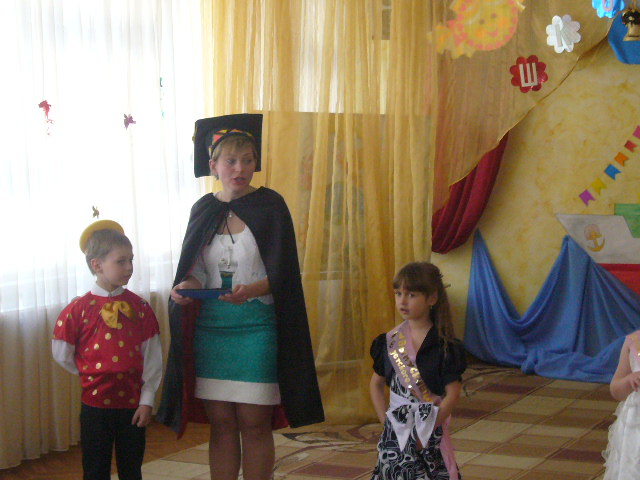 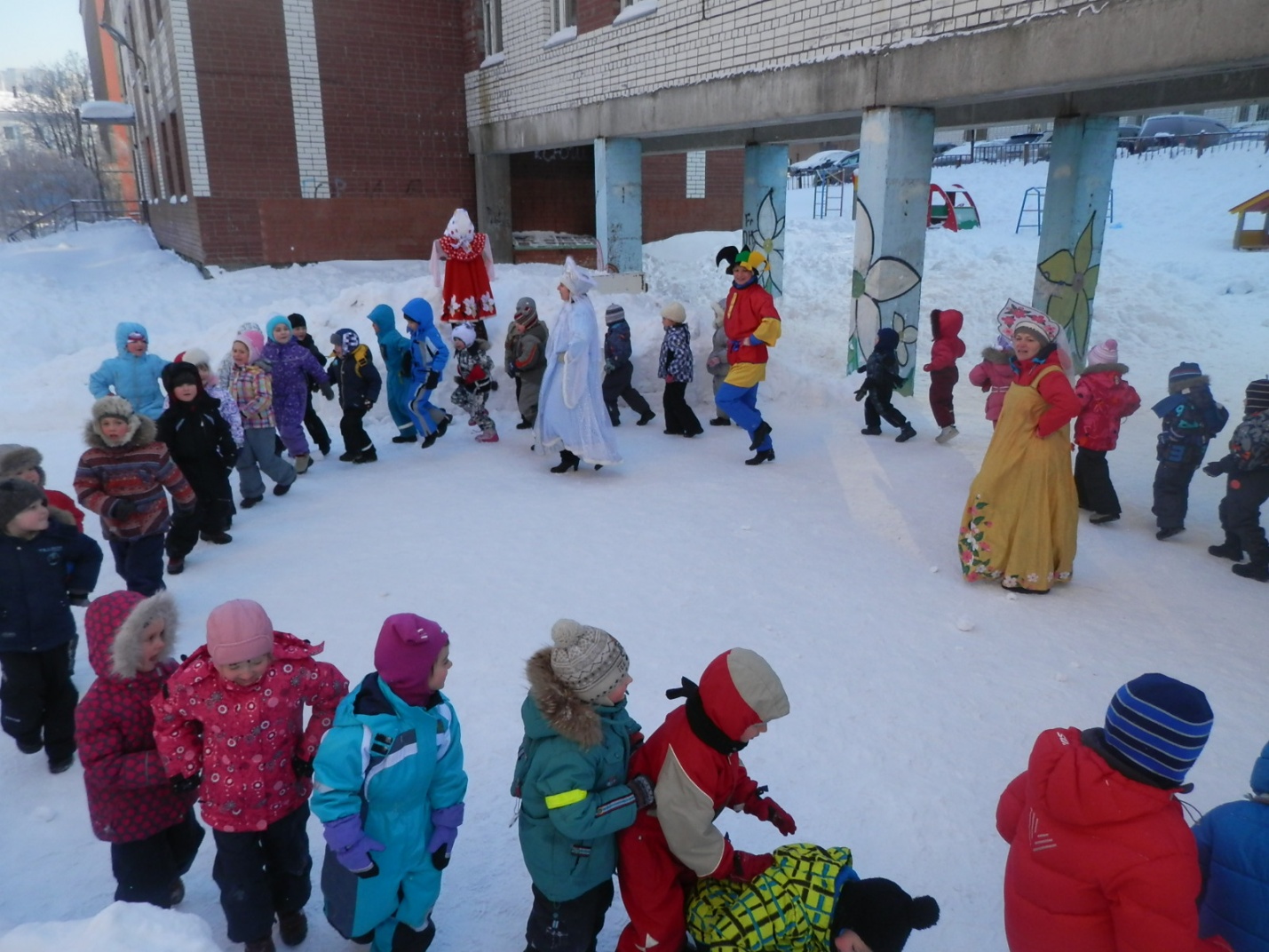 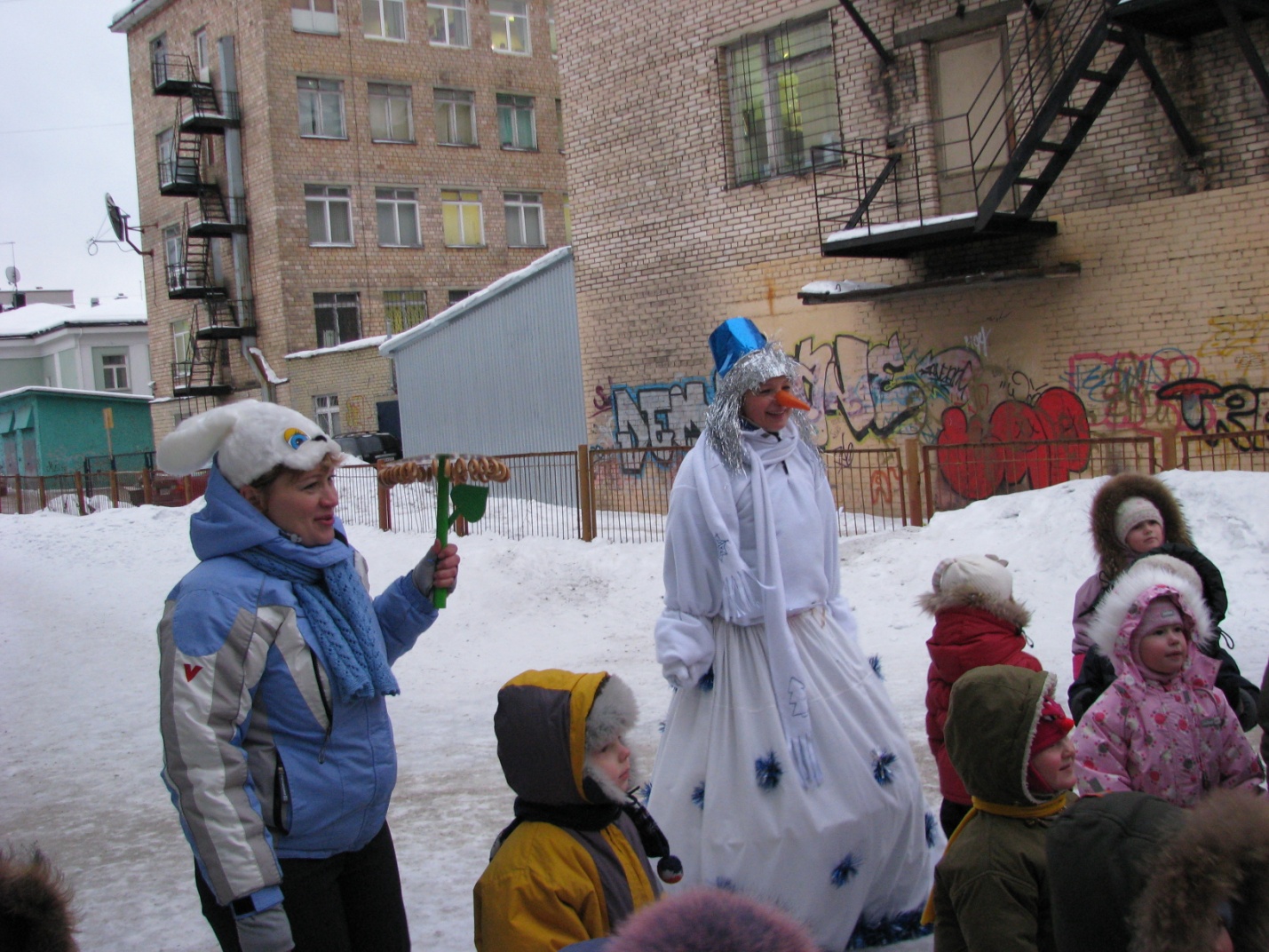 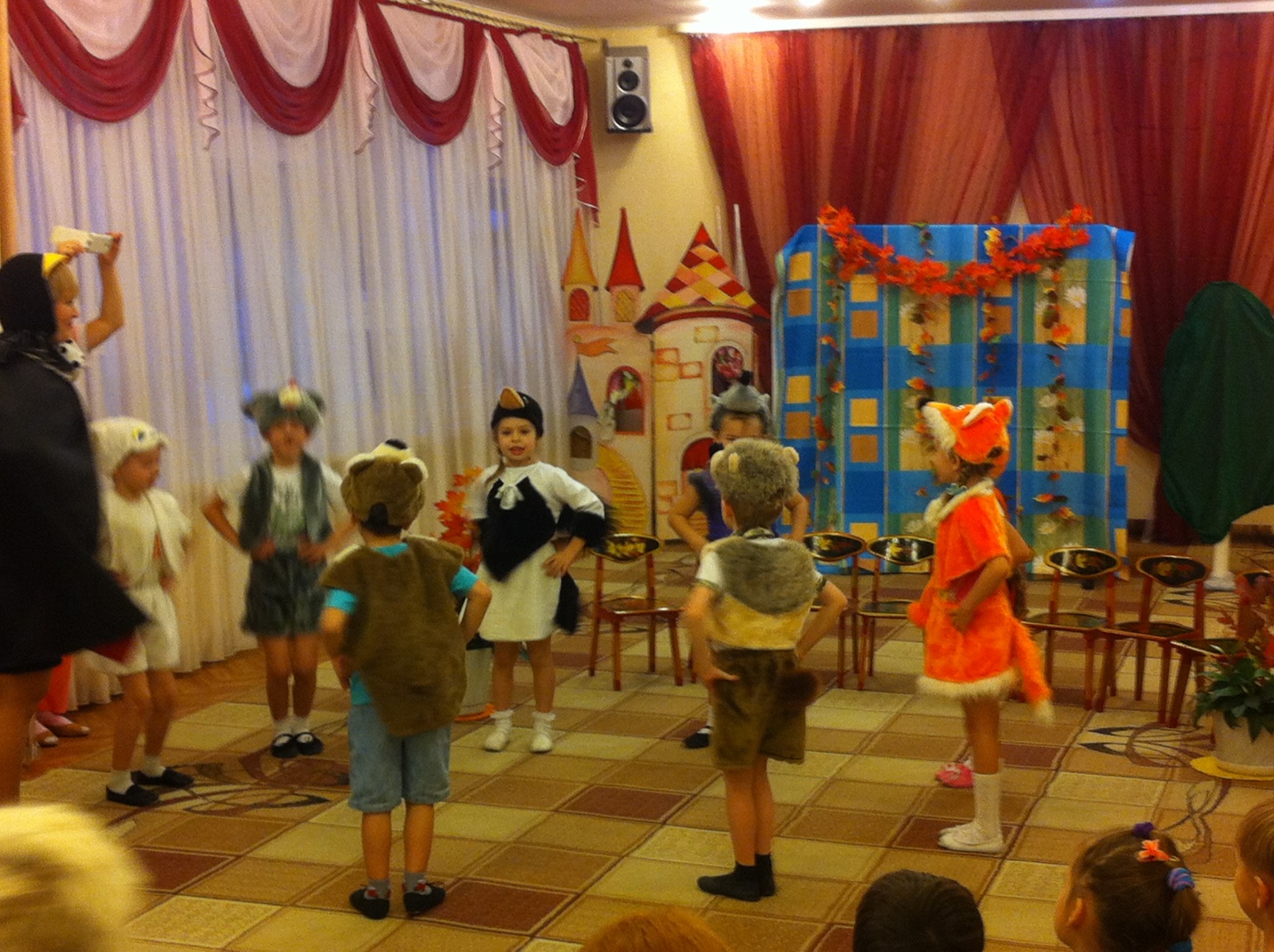 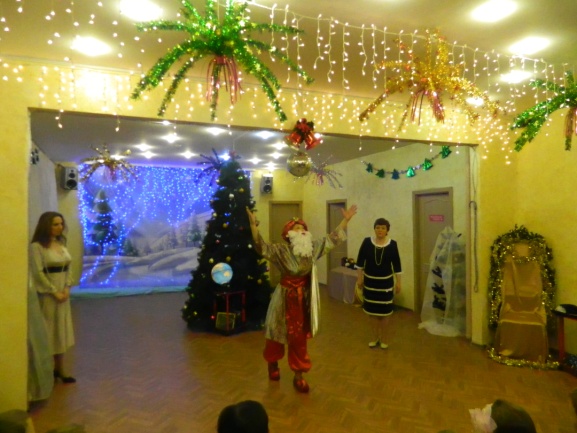 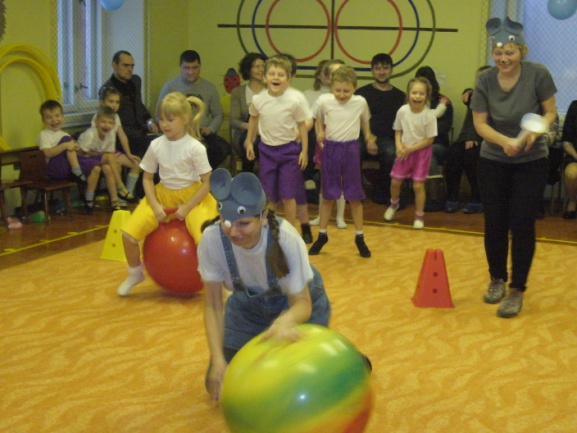 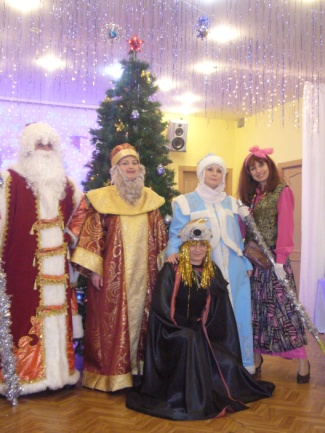 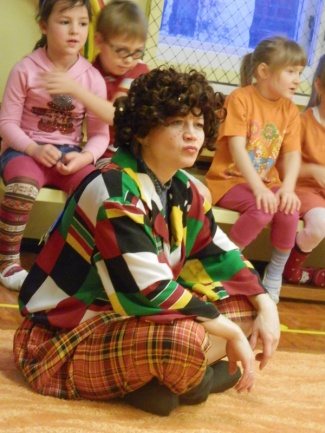 